Abstract Submission for Having IMPACTT 3: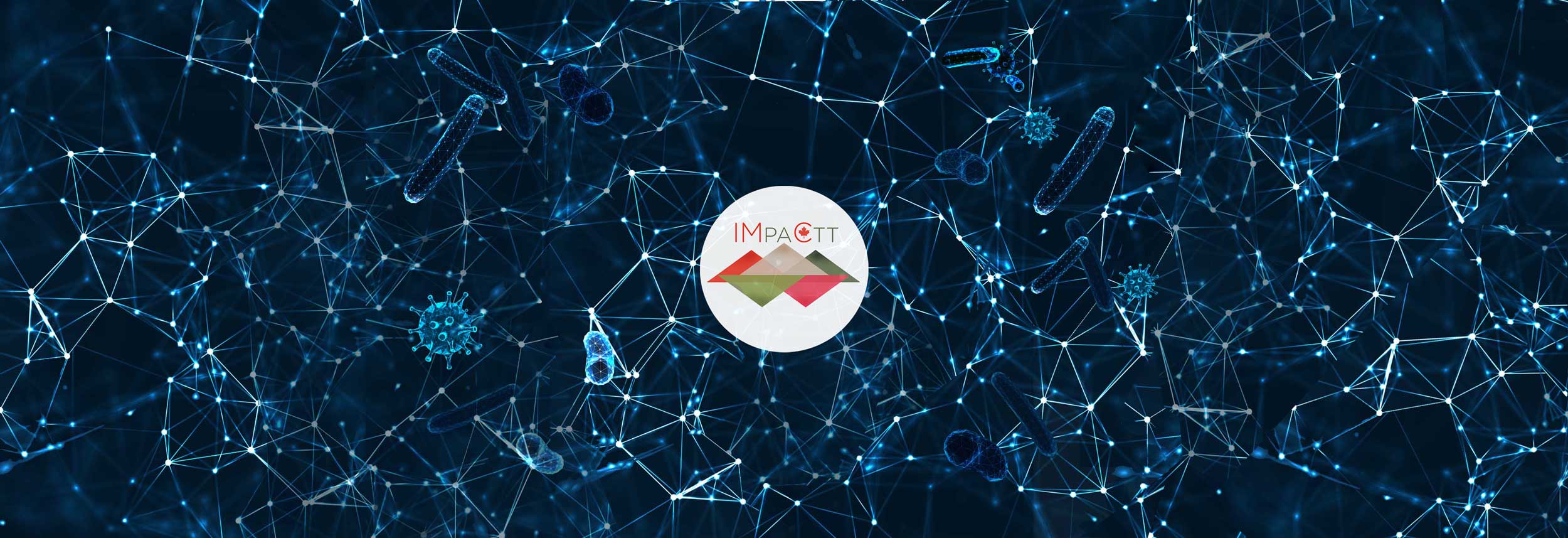 Advancing Microbiome Research SymposiumJuly 10-12, 2023Malcolm Hotel, Canmore, AB, CanadaPresenter Information*Mandatory fieldSubmission Information*Mandatory fieldNote: If you select Short Talk but are not successful, you will automatically be considered for a Poster PresentationTravel AwardAbstract InformationTitle (30 words max.)Author List (please add in order of appearance and include affiliations)Abstract (300 words max.)First Name*Last Name*Email Address*Institution*Current Position/Title*What would you like to be considered for?*  Short Talk (10 min + Q&A) Poster PresentationIf you are selected for a Poster Presentation, would you like to be considered for a Flash Talk (3 min)?* Yes NoIf you’re a postdoc or graduate student and would like to be considered for a travel award ($250 CAD), please check the appropriate box.  Postdoctoral Researcher Travel Award Graduate Student Travel Award